Information från Valberedningen Brf HagtornsgårdenValberedningen söker personer med intresse att forma Brf Hagtornsgården till den bästa föreningen i Dalen.Som bostadsrättsinnehavare har du möjlighet och även ett ansvar att underhålla och vidareutveckla din förening.Bästa sättet att påverka är att delta i styrelsearbetet. Vi behöver personer som kan dela sin kunskap och erfarenhet för att driva vår förening till ett trevligt, klimatsmart och ekonomiskt boende.Hör av dig till:valberedning@hagtornsgarden.infoeller lämna ett meddelande i postlådan som finns mellan port 50 och tvättstugan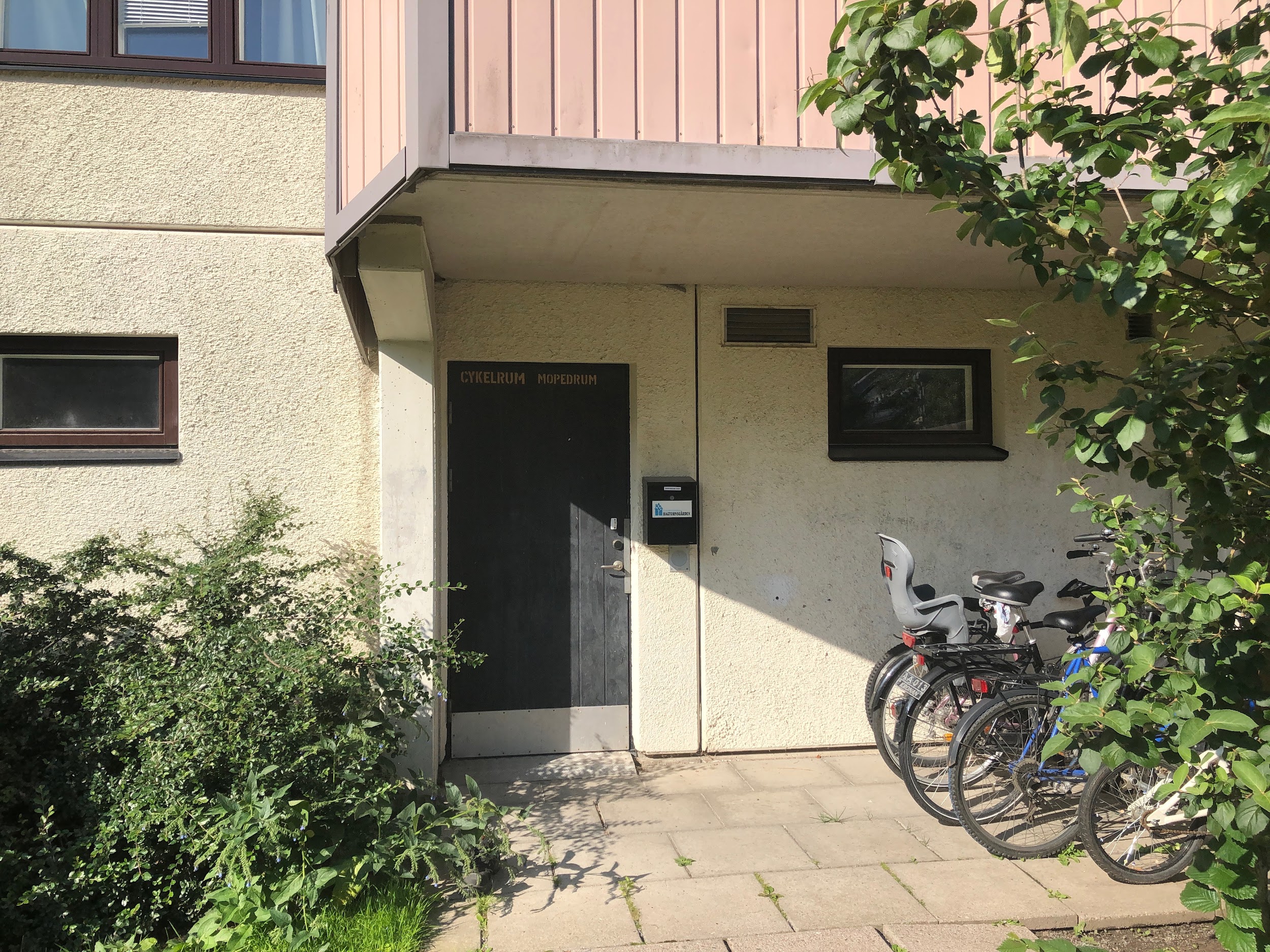 Vi behöver Ert svar före  2023-03-20HälsningarKarin Sjöhagen        Dalgränd 60Oskar Andersson     Dalgränd 56Max Karanikas        Dalgränd 54